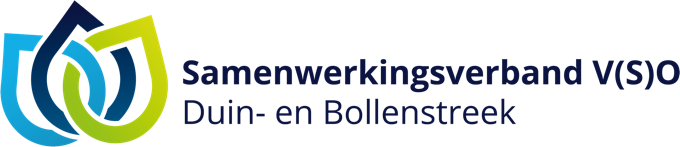 Aanvraagformulier ToelaatbaarheidVan po/s(b)o naar VSO, Symbiose en MaatwerkklasVerplicht:Optioneel:Overige bijlagen kunnen in Onderwijs Transparant geplaatst worden als onderdeel van de dossieroverdracht richting de beoogde v(s)o school, maar worden niet door de Adviescommissie Toelaatbaarheid gelezen.AlgemeenAlgemeenNaam leerling : Geboortedatum :Samenwerkingsverband po of vo is geconsulteerd :Ja, advies: Nee, reden : Aanvraag voorAanvraag voorToelaatbaarheid VSOMaatwerkklas (Limes Praktijkonderwijs)Symbioseklas (Teylingen College KTS)Duur en tijdDuur en tijdHuidig leerjaar:Duur: (jaar)Gewenste startdatumGewenste einddatumBeoogde school :Beschrijving van de geboden ondersteuningBeschrijving van de geboden ondersteuningLeerling heeft extra ondersteuning nodig gehad op didactisch gebied om het verwachte/gewenste uitstroomniveau te halenLeerling heeft  extra ondersteuning nodig gehad m.b.t. schoolse vaardigheden en sociaal-emotionele ontwikkeling om het verwachte/gewenste uitstroomniveau te halenLeerling heeft specifieke aanpassingen en/of ondersteuning nodig gehad voor fysieke problematiek om te kunnen deelnemen aan het onderwijsToelichting (in tijd, aandacht, ruimte, expertise en/of hulpmiddelen):Toelichting (in tijd, aandacht, ruimte, expertise en/of hulpmiddelen):PerspectiefPerspectiefUitstroomniveauUitstroomprofielToelichting :Geef aan welke uitstroombestemmingen zijn afgewogen: regulier onderwijs, symbiose, vso of andersOnderbouwing van de aanvraag en beschrijving van de benodigde ondersteuningGeef aan waarom voor deze leerling een plaatsing op het VSO of in de maatwerk, of symbiose-klas het meest passend is.Bij een goede motivering wordt er een koppeling gemaakt tussen de ondersteuningsbehoefte, de intelligentie, de didactische gegevens, het sociaal-emotioneel functioneren, evt. de thuissituatie, de ondersteuning die de school geboden heeft en de ondersteuning/aanpassing die in de toekomst nodig zal zijn. Noem hierbij de voornaamste belemmerende factoren waardoor regulier onderwijs onvoldoende passend onderwijs kan bieden.ZienswijzeZienswijze Ouder(s) / Verzorger(s) : Leerling :Inhoud aangeleverde dossierHet huidig OPP of Groeidocument inclusief handelings-/actieplan Leerling Het geëvalueerde OPP en handelings-/actieplan over groep 7Een verslag van een Multidisciplinair overleg (MDO) waarbij de afweging uitstroombestemming is besprokenEen intelligentieonderzoek indien onderdeel van de onderbouwingOndertekening – Aanvraag toelaatbaarheid / arrangementOndertekening – Aanvraag toelaatbaarheid / arrangementDe aanvraag toelaatbaarheid/arrangement is met de wettelijke vertegenwoordiger(s) van de leerling besproken en voor kennisname getekend.De wettelijk vertegenwoordiger(s) van de leerling stemmen in met de aanvraag bij het Samenwerkingsverband V(S)O Duin- en Bollenstreek.De aanvraag toelaatbaarheid/arrangement is met de wettelijke vertegenwoordiger(s) van de leerling besproken en voor kennisname getekend.De wettelijk vertegenwoordiger(s) van de leerling stemmen in met de aanvraag bij het Samenwerkingsverband V(S)O Duin- en Bollenstreek.Datum : Datum : Naam en handtekening ouder / verzorger 1Naam en handtekening school (leerkracht / intern begeleider) Naam en handtekening ouder / verzorger 2Naam en handtekening school (directie)Naam en handtekening leerling (indien 12 jaar of ouder)